06.09.2020РАСПОРЯЖЕНИЕСогласно последним изменениям в Постановление Правительства Санкт-Петербурга № 121 от 13 марта . начиная с 12 сентября . на территории города разрешено проведение спортивных соревнований. В связи с этим довожу до сведения организаторов соревнований следующее:1. Все соревнования должны проводится в строгом соответствии с  Постановлением Правительства Санкт-Петербурга № 121 от 13 марта ., Регламентом по организации и проведению официальных физкультурных и спортивных мероприятий на территории Российской Федерации в условиях сохранения рисков распространения COVID-19 от 31.07.2020 с дополнениями от 19.08.2020 и Стандарта  безопасной деятельности при проведении соревнований по шахматам в Санкт-Петербурге, в том числе санитарно-гигиенической безопасности, в целях противодействия распространению в Санкт-Петербурге новой коронавирусной инфекции (COVID-19) от 05.09.2020.2. Для регистрации турниров на обсчет рейтинга ФИДЕ необходимо включение данного соревнования в Календарный план Комитета по физической культуре и спорту Санкт-Петербурга или в календарные планы спортивных отделов районных администраций (или корректировка сроков ранее включенных в план соревнований), а также предоставить рейтинг-администратору РОО СФШ СПб Судакову С.В. оригинал положения о турнире.Контроль за исполнением данного распоряжения оставляю за собой.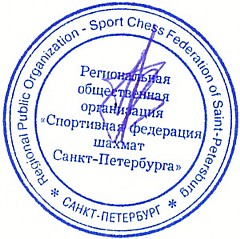   Исполнительный директор 					В.В. Быков